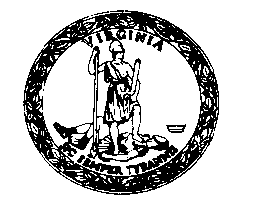 COMMONWEALTH OF VIRGINIADEPARTMENT OF EDUCATIONAPPENDIX HCONTINGENCY PLAN CHECKLISTName of School:      			Locality:      Private Day School Administrator:       		VDOE Monitoring Specialist:      Submit this checklist as documentation the school and their local emergency coordinator reviewed the conditions outlined in 8VAC20-671-380. in Regulations Governing the Operation of Private Schools for Students with Disabilities.RegulationContingency PlanPage #Page #380.A.A school shall have contingency plans for medical emergencies that include staff certification in:A school shall have contingency plans for medical emergencies that include staff certification in:A school shall have contingency plans for medical emergencies that include staff certification in:cardiopulmonary resuscitation (CPR),emergency first aid, andmedication administration380 B.The school administration shall ensure that the school has:The school administration shall ensure that the school has:The school administration shall ensure that the school has:380.B.1Written procedures to follow in emergencies such asWritten procedures to follow in emergencies such asWritten procedures to follow in emergencies such asfire,injury,illness, andviolent or threatening behaviorcontingency plans should be developed with the assistance of state or local public safety authorities such plans shall be outlined in the student handbook, andreviewed with staff and students during the first week of each school year380.B.2Space for the care of students who become ill;380.B.3A written procedure for responding to:A written procedure for responding to:A written procedure for responding to:violent,disruptive, orillegal activities by students on school property or during a school-sponsored activity380.CA written procedure for responding to:one Tornado drill (suggested month-March)one Earthquake drill (suggested month-October)two Intruder/lockdown drills-September and JanuaryRegulationContingency PlanPage #Page #380.DThe school shall have a written emergency preparedness and response plan for all locations that addresses:The school shall have a written emergency preparedness and response plan for all locations that addresses:The school shall have a written emergency preparedness and response plan for all locations that addresses:380.D.1Documentation of contact with the local emergency coordinator to determine:Documentation of contact with the local emergency coordinator to determine:Documentation of contact with the local emergency coordinator to determine:local disaster risks,communitywide plans to address different disasters and emergency situations, andassistance, if any, that the local emergency management office will provide to the school in an emergency.380.D.2Analysis of the school’s capabilities and potential hazards, includingAnalysis of the school’s capabilities and potential hazards, includingAnalysis of the school’s capabilities and potential hazards, includingnatural disasters,sever weather,flooding,workplace violence,intruder,hostage situation,terrorism,missing persons,riot,severe injuries,or other emergencies that would disrupt the normal course of service delivery.380.D.3Written emergency management policies outlining specific responsibilities for provision of administrative direction and management of Written emergency management policies outlining specific responsibilities for provision of administrative direction and management of Written emergency management policies outlining specific responsibilities for provision of administrative direction and management of response activities;coordination of logistics during the emergency;communications;life safety of students, employees, contractors student interns, volunteers, and visitors;property protection;community outreach; andrecovery and restoring services380.D.4Written emergency response procedures for Written emergency response procedures for Written emergency response procedures for assessing the situation;protecting students, employers, contractors, student interns, volunteers, and visitors;protecting equipment and educational records; and restoring servicesRegulationContingency PlanPage #Page #380.D.5Emergency procedures, which shall address:Emergency procedures, which shall address:Emergency procedures, which shall address:communicating with employees, contractors, volunteers, student interns, and community responders;warning and notification of students;providing emergency access to secure areas and opening locked doors;conducting evacuations to emergency shelters or alternative sites and accounting for all students;relocating students and staff, if necessary,notifying family members and legal guardians;alerting emergency personnel and sounding alarms; andlocating and shutting off utilities when necessary380.D.6Supporting documents that would be needed in an emergency, includingSupporting documents that would be needed in an emergency, includingSupporting documents that would be needed in an emergency, includingemergency call listsbuilding and site maps necessary to shut off utilitiesdesignated escape routes, andlists of major resources such as local emergency shelters380.D.7Schedule for testing the implementation of the plan and conducting emergency preparedness drills380.D.8Children who use wheelchairs, crutches, canes or other mechanical devices for assistance with walking shall be provided with a planned, personalized means of effective egress for use in emergencies380.EThe school shall have emergency preparedness and response training for all employees, contractors, student intern, and volunteers that shall includeresponsibilities for:The school shall have emergency preparedness and response training for all employees, contractors, student intern, and volunteers that shall includeresponsibilities for:The school shall have emergency preparedness and response training for all employees, contractors, student intern, and volunteers that shall includeresponsibilities for:alerting emergency personnel and sounding alarms;implementing evacuation procedures, including evacuation of students with special needs (i.e., deaf, blind, nonambulatory);using, maintaining, and operating emergency equipment;accessing emergency information for students including medical information; andutilizing community support services380.FThere shall be documented review of the emergency preparedness plan annually and revisions made if necessary380.GEmployees, contractors, student interns, and volunteers shall be prepared to implement the emergency preparedness plan in the event of an emergency380.HFloor plans showing primary and secondary means of egress shall be posted on each floor in locations where they can easily be seen by staff and students380.IThe procedures and responsibilities reflected in the emergency procedures shall be communicated to all students within seven days following admission or a substantive change in the proceduresReview your documentation to ensure the school is compliance with the following regulations:Review your documentation to ensure the school is compliance with the following regulations:CNC380.JAt least one emergency evacuation drill shall be conducted in each building occupied by students at least once per week for the first 20 school days and then once a month for the rest of the school year and more if necessary380.KEvacuation drills shall include, at a minimum:CNC380.K.1sounding of emergency alarms;380.K.2practicing in evacuating buildings and buses or vans;380.K.3practice in alerting emergency authorities;380.K.4simulated use of emergency equipment; and380.K.5practice in securing student emergency information380.L.A record shall be maintained for each evacuation drill and shall include the following;CNC380.L.1buildings and buses or vans in which the drill was conducted380.L.2date and time of drill;380.L.3amount of time to evacuate the buildings;380.L.4specific problems encountered;380.L.5staff tasks completed including head count and practice in notifying emergency authorities; and380.L.6the name of the staff members responsible for conducting and documenting the drill and preparing the record380.MThe record of each evacuation drill shall be retained for three years after the drill380.NAt least one staff member shall be assigned the responsibility for ensuring that all requirements regarding the emergency preparedness and response plan and evaluation drill program are met.380.OIn the event of a disaster, fire, emergency, or any other condition that may jeopardize the health, safety and welfare of students, the school shall notify the parent(s), the student’s public school, placing agency, and department as soon as possible, but no later than 24 hours after the incident occurs.I certify the above mentioned school collaborated with our department in the development of their contingency plan outlined in regulation 8VAC20-671-380.Name: _______________________________________________________________________ Title:_________________________________  Agency: _______________________________Signature:_____________________________  Date:_________________________________Staff assigned the responsibility for developing and implementing the school’s contingency plan.Name: ________________________________  Title:________________________________Signature:______________________________ Date:_______________________________